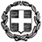            ΕΛΛΗΝΙΚΗ ΔΗΜΟΚΡΑΤΙΑ     ΥΠΟΥΡΓΕΙΟ ΠΑΙΔΕΙΑΣ, ΕΡΕΥΝΑΣ               & ΘΡΗΣΚΕΥΜΑΤΩΝ                     ----------------  ΠΕΡΙΦΕΡΕΙΑΚΗ ΔΙΕΥΘΥΝΣΗ  Π.Ε. & Δ.Ε.             ΚΕΝΤΡΙΚΗΣ ΜΑΚΕΔΟΝΙΑΣ                    -----------------ΔΙΕΥΘΥΝΣΗ ΠΡΩΤΟΒΑΘΜΙΑΣ ΕΚΠΑΙΔΕΥΣΗΣ ΠΙΕΡΙΑΣΣΥΛΛΗΠΗΤΗΡΙΟ ΜΗΝΥΜΑΟ Διευθυντής και το προσωπικό της Διεύθυνσης Πρωτοβάθμιας Εκπαίδευσης Πιερίας εκφράζουν τα θερμά τους συλλυπητήρια στην οικογένεια του εκπαιδευτικού  κ. Ευάγγελου Γιαννικού για τον αδόκητο χαμό του γιού τους . Συμμετέχοντας  δε στο πένθος αποφασίστηκε,  αντί στεφάνου,  να κατατεθεί στη μνήμη τουχρηματικό ποσό στη «ΜΕΡΙΜΝΑ ΤΟΥ ΠΑΙΔΙΟΥ ΚΑΤΕΡΙΝΗΣ».	Ο Διευθυντής Π.Ε. Πιερίας	           Συριανίδης Δημήτριος